○タイトル○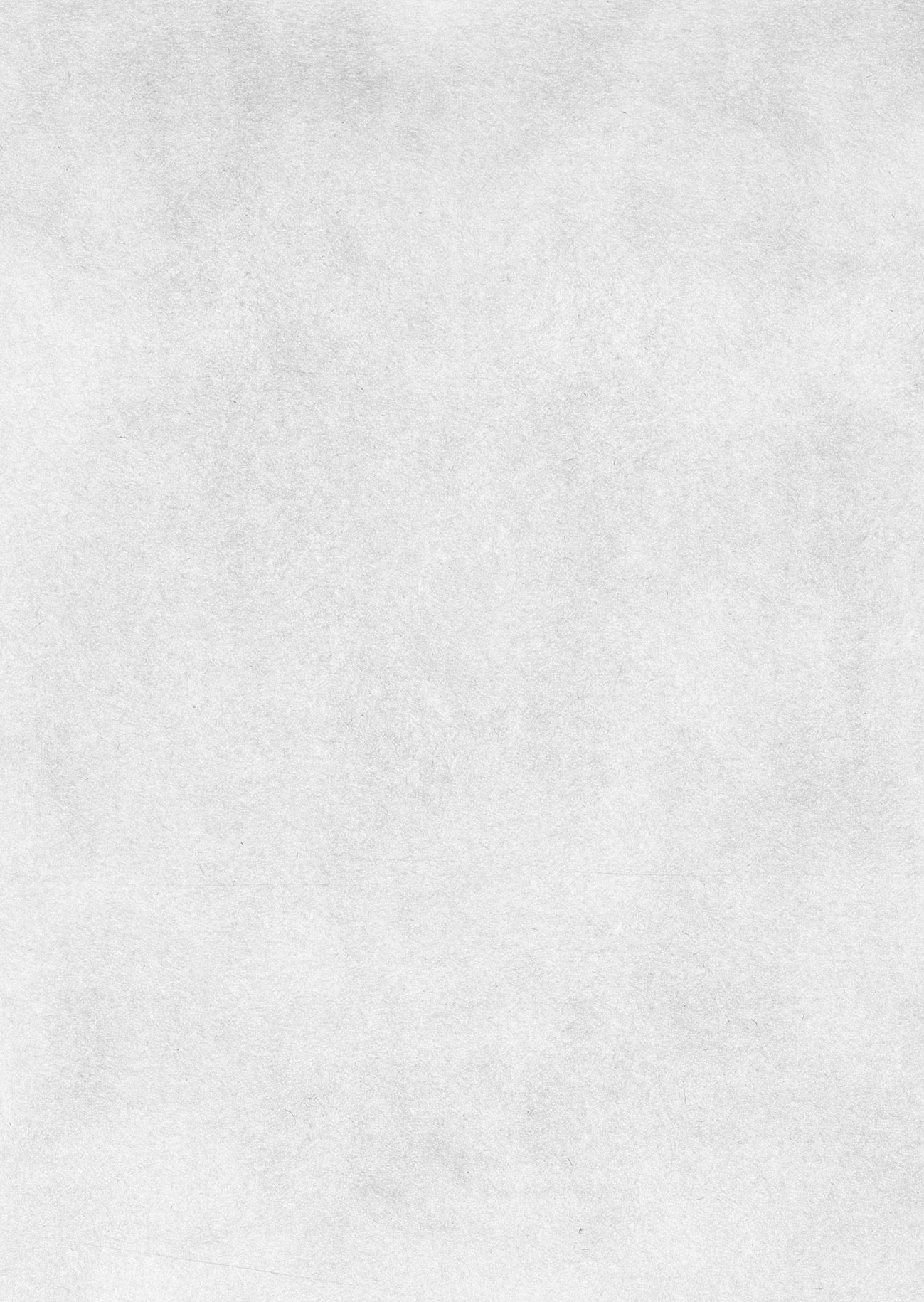 